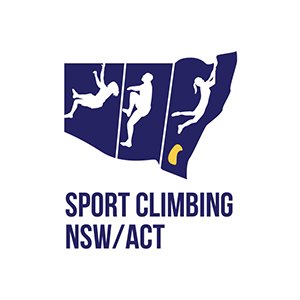 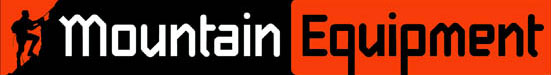 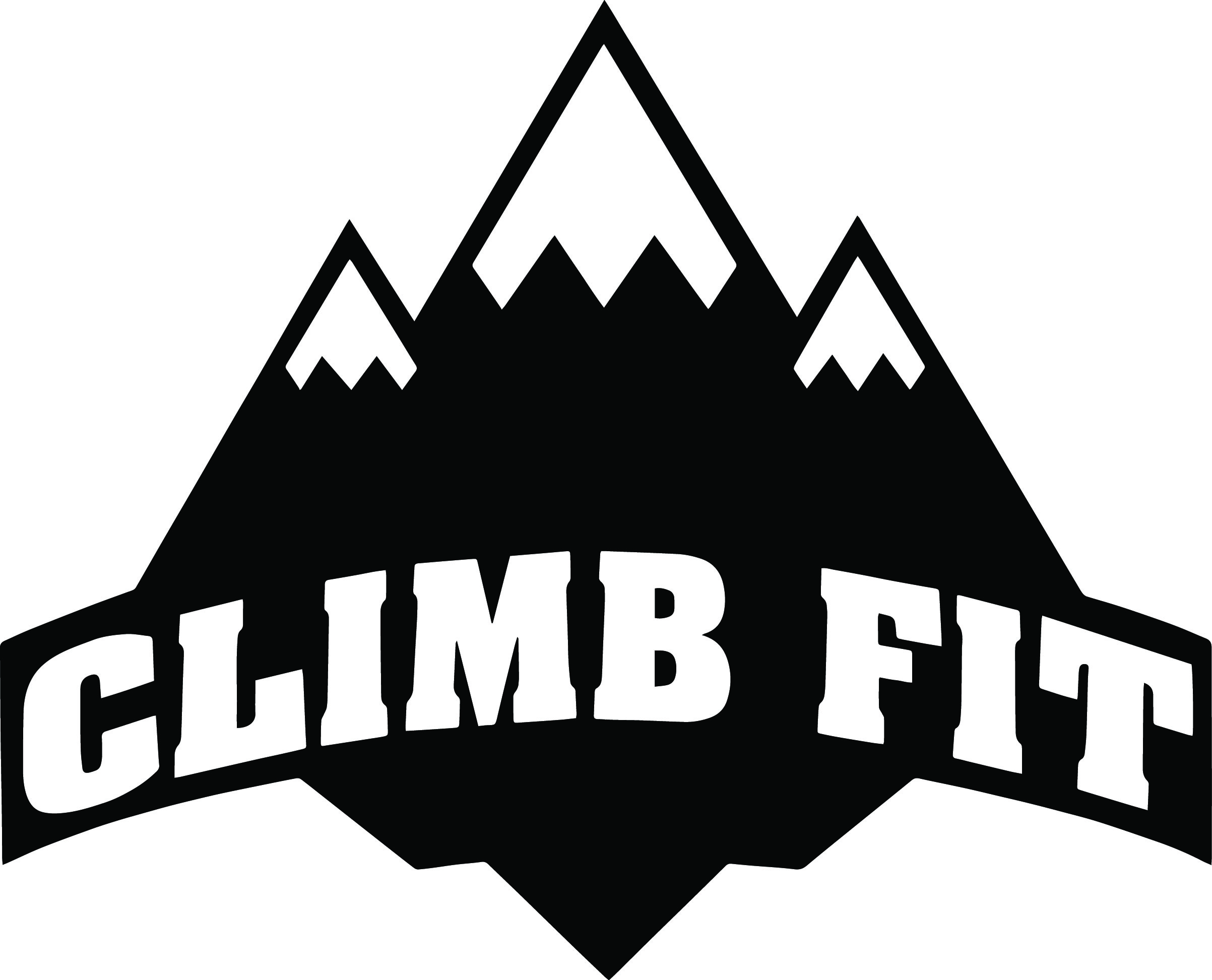 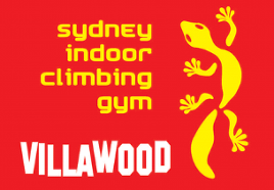 2021NSW/ACT State TitlesYouth Lead & Speed20th – 21st March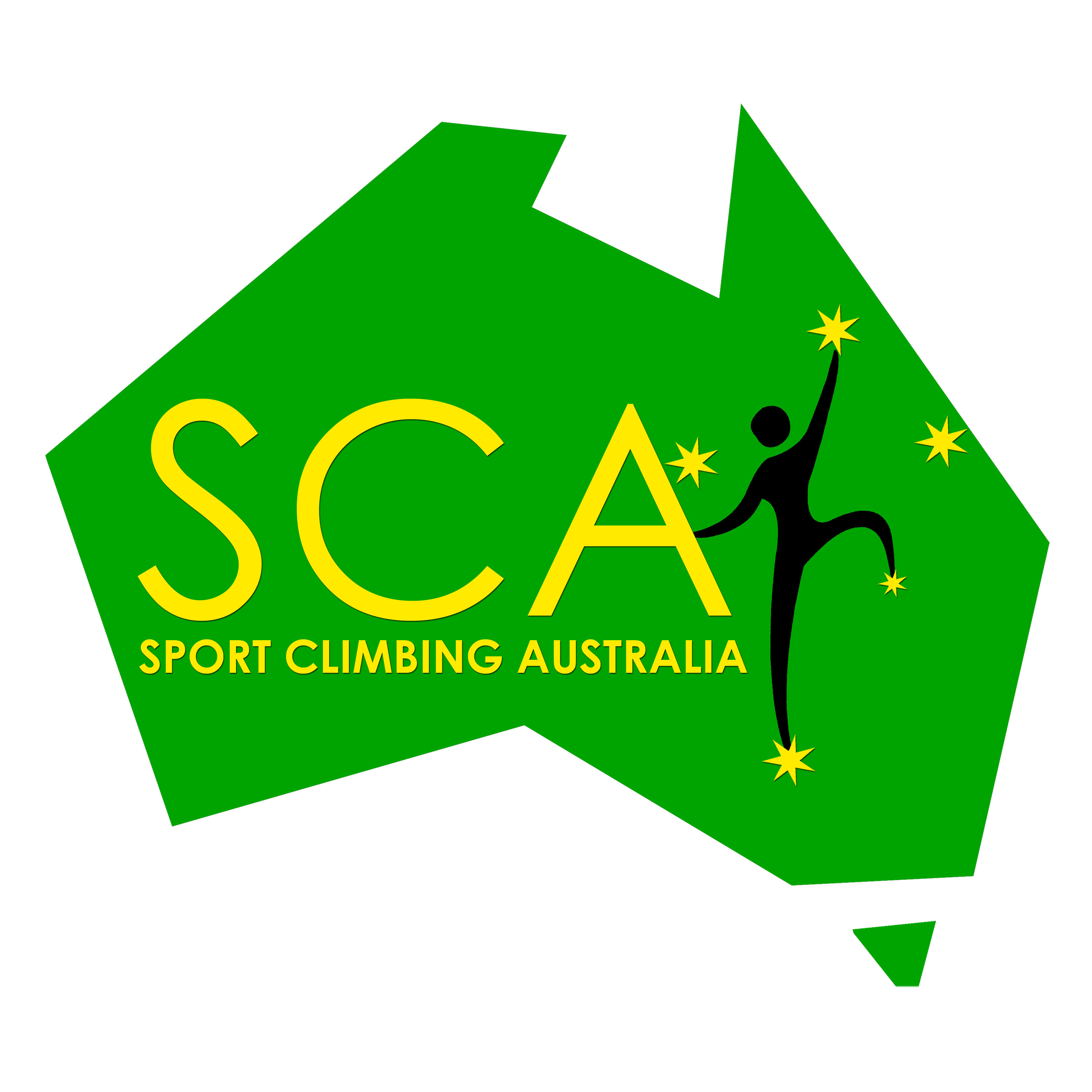 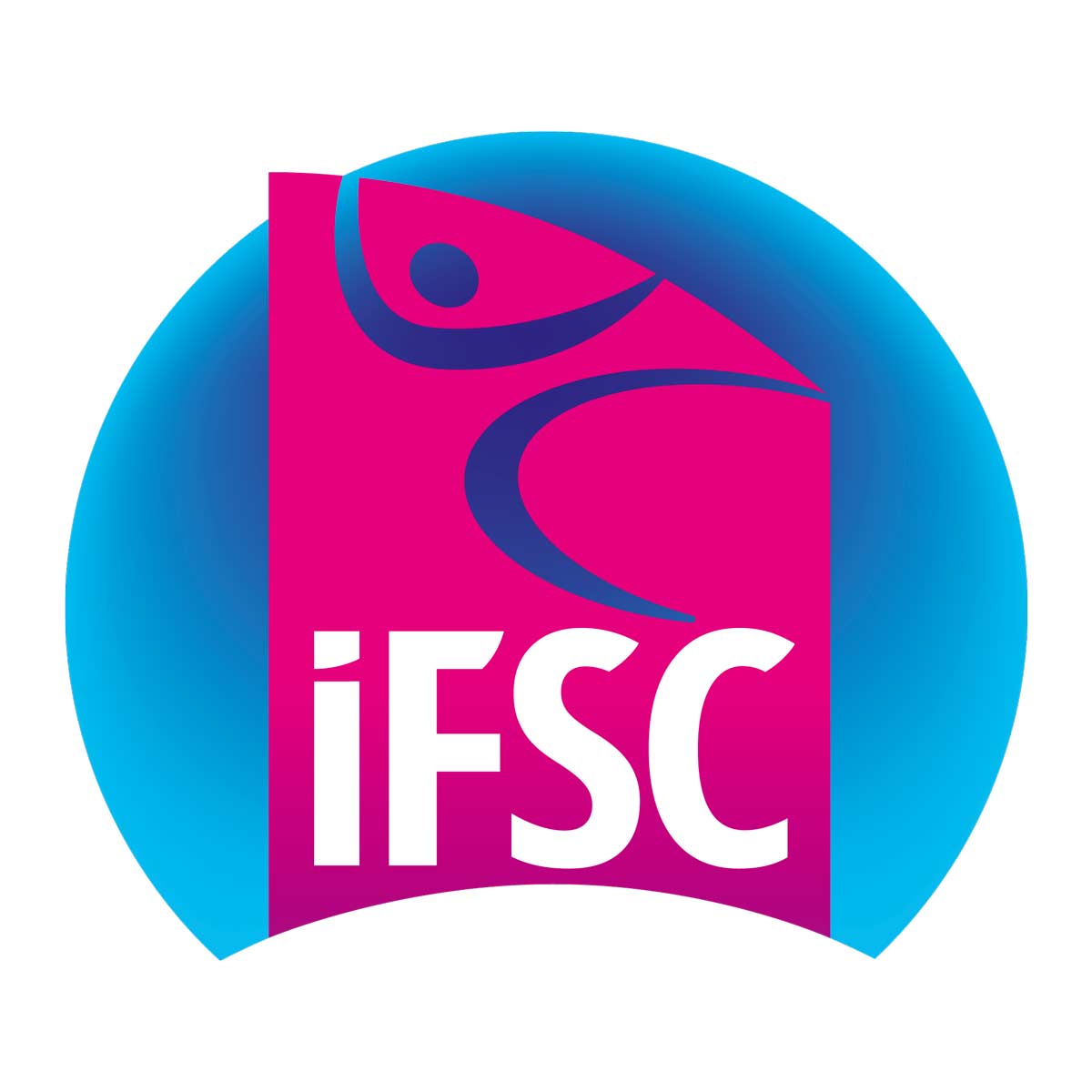 Climbers’ Handbook This handbook is provided for the information of climbers wishing to participate in the event. The details may change.The NSW/ACT Youth State Titles competition will decide the NSW/ACT Champion in Lead and Speed for all Youth categories.  Top ranked NSW and ACT climbers in each category will be invited to represent their state/territory at the National Youth Championships.Dates: The event will be held over two days:Saturday 20th March 2021 – lead climbing for Juniors, Youth A, B, C and D (Youth C and D use a top rope) and speed climbing for Youth C and D at Climbfit KirraweeSunday 21st March 2021 – speed climbing for Juniors, Youth A and B at Sydney Indoor Climbing Gym VillawoodLocations:Climbfit Kirrawee23 Waratah StreetKirraweePhone : 02 95453407       Email : info@climbfit.com.auDirections can be found on their website: www.climbfitkirrawee.comSydney Indoor Climbing Gym Villawood5/850 Woodville Rd, VillawoodPhone: (02) 97282825Email: sicgvillawood@hotmail.comDirections for parking and public transport can be found on their website:www.indoorclimbing.com.au/villawood/COVID-safe policiesThe event will be run according to a COVID safe plan. It is important that all competitors, volunteers and spectators abide by the rules as well as any instructions on the day by competition officials or climbing gym staff. Special measures will include (but are not limited to) the following:Do not come if you are sick or have been exposed to people who are sick, or if you have come from overseas or from a COVID hotspot without proper quarantining. Climbers must be pre-registered and also sign-in on the day, and any family members/spectators and volunteers will need to sign in according the gym’s procedures (see section 4.02 below). Spectators are limited to two per competitor.Wherever possible, avoid being in the gym when it is not your session. You may arrive 45 minutes prior to your session to sign-in and warm up. Liquid chalk and chalk balls only (inside a chalk bag). No sharing of chalk.Use hand sanitiser and wash hands regularly.No spectators in marked out field of play. Only competitors, judges and route setters allowed, and only competitors in the current session (once they are called). Spectators should use the seating provided and maintain social distancing. Maintain social distancing throughout the gym at all times, including in isolation and outside of competition sessions. We will be sharing the gym with general climbers. Avoid overcrowding any sections of the gym such as the boulder area – give other customers priority.  Face masks optional at this stage, but may become mandatory if NSW health requirements change. Categories:There will be male and female categories in:LEADJunior – born 2002/2003Youth A – born 2004/2005Youth B – born 2006/2007Youth C – born 2008/2009 (top rope)Youth D – born 2010 or after (top rope)SPEEDJunior, Youth A, Youth B (standard international format)Youth C, Youth D (classic format)4.  Registration: 4.01	All competitors must be current State or National members of Sport Climbing NSW/ACT. This costs only $20 for State or $59 for national membership for the calendar year.  Membership allows you to compete in any climbing competition run by SCNSW/ACT throughout the year including Tour de Corde, Sydney Boulder Series and the NSW and ACT State Boulder Titles. Join at the SCA website.  4.02	Climbers are required to pre-register on the Sport Climbing Australia website. Registration at the venue on the day is not available. Visit https://sportclimbingaustralia.org.au/Upcoming-EventsImportant note: ALL COMPETITORS, SPECTATORS AND VOLUNTEERS are required by the venue to complete the Climbfit waiver form. This is a separate process to the competition registration through SCA, and is essential for COVID-19 safety. It is separate to the usual waiver form so is required even if you have climbed there before. This should be done in advance of the competition to avoid delays on the day. Climbfit staff will check in every attendee using the details on the waiver. Competitors on Sunday 21st visiting SICG Villawood for the first time are required by the venue to complete the SICG Villawood waiver form. All competitors, spectators and volunteers are required to check in to the venue using the Service NSW app. 4.03  Entry fee - The entry fees are published on the SCA website.- Early bird discounts apply4.04	Climbers who are colour-blind need to notify the route setters through Sydney Indoor Climbing Gym Villawood at least one week prior to the event.5.	Lead Climbing Format:The competition will be run according to SCA rules and policies which can be found here.5.01	Climbers in Junior, Youth A, and Youth B categories will lead all routes.The lead event will include 2 flash qualification climbs for each category (i.e. one attempt at each route). This will be followed by an onsight final for the top 8 climbers in each category.5.02 	Youth C and Youth D categories will top-rope all routes.Competitors will complete 2 routes flash format (i.e. one attempt at each route). This will be followed by an onsight final for the top 8 climbers in each category.5.03	NSW/ACT State Champion in each category will be decided by placing in the onsight final according to the SCA rules. Count-back to the heats will be used in the result of a tie in the final. Podium places and prizes will be awarded to the overall first second and third place getters in each category regardless of which state they are from. National ranking and team selection will be count separately for NSW and ACT competitors. 5.04   Climbing Procedure a) An attempt shall be deemed to have started, and measurement of the climbing time shall start, when every part of the competitor’s body has left the ground. b) An attempt on a route shall be considered successful if the route has been climbed in accordance with the rules and if the rope has been clipped into the karabiner on the final quickdraw of the route (or two hands are placed on the final hold of a top rope climb for 3 seconds) within the fixed time period for attempts.The fixed length of the climbing period in the Qualification round shall be six (6) minutes for each route.The fixed length of the climbing period in the Finals rounds shall be eight (8) minutes for each route. c) The attempt of a competitor on a route shall be considered unsuccessful if the competitor: Falls.Exceeds the fixed climbing time for the route.Returns to the ground with any part of the body after having started their attempt.Uses any part of the wall, holds or features that are deemed out of bounds or not allowable. 5.05   Finals Procedure a) The top 8 climbers from the combined score of the qualifier rounds have an onsight final.   b) During the final, competitors must remain within a designated Isolation Zone until their turn to climb. Unauthorised personnel are not permitted to enter the Isolation Zone. c) A collective observation period for all finalists shall be held immediately prior to the commencement of the finals round.d) Climbers are escorted by an official to the Competition Area. Whilst in the Competition Area, competitors are not permitted to seek any information from persons outside the Competition Area (e.g. members of the public, coaches etc.).NOTE: Full rules and regulations and scoring procedures are available on the SCA website. 6. Speed Format6.01  All speed routes are attempted on Top-Rope or auto belay. The time to complete the route determines a competitor's ranking. 6.02	Youth A, B and Junior climbers will climb the standard (world cup) route.6.03 	Youth C and Youth D will climb a classic route set specifically for the event (about grade 16).NOTE: Full rules and regulations and scoring procedures are available on the IFSC website. 7. Event Regulation 7.01 To compete in this State Competition the climber agrees to follow all rules and regulations outlined in this information pack and follow the rules and procedures of the hosting gym. 7.02   This competition will run in conjunction with the Sport Climbing Australia and IFSC rules. Please find the full rules and regulations at the SCA website. 7.03 Specific rules and procedures for this event will be detailed in the briefing period before the commencement of each round of competition. Any questions or clarification regarding the rules must be asked during this time. 7.04 Event Officials Event Organiser: Sport Climbing NSW/ACTJury President: Robert LeBretonHead Judges: Matthew Klein (Sat 20th), Pepe Newton (Sun 21st)Head Route Setter: Carlie Le BretonAny complaints or contests can be directed to the Head Judge on the day. Queries regarding routes and technicalities can be directed to the head route setter. Questions regarding format, registration and any other queries can be directed to the event organisers. 8.  Volunteers This event is made possible only through the generous efforts of sponsors and volunteers. We are always looking for volunteers to help as judges, belayers and general helpers. Even if you are competing it is possible to volunteer at other times during the weekend If you are interested in volunteering for this year’s Youth Lead & Speed Climbing Championships please follow this link to register. 9.  Interim Timetable:The following timetable is a draft and subject to change. Times are approximate and will vary depending on the running of the event. Climbers are advised to be at the event and ready to climb at all times.You can also check our facebook page for updates, news and run orders on the day of the competition: Saturday 20th March, Climbfit Kirrawee7:15am Gym opens (Climbfit Kirrawee – waiver form required for all climbers)	7:45am Registration	8.30am Climbing starts, Q1 and Q2 groups 1 & 2	11:30am Climbing starts, Q1 and Q2 groups 3, 4, 51:45pm Speed climbing briefing for groups 1 & 22:00pm Speed climbing for groups 1 & 23.15pm Isolation opens for finals groups 1 & 23.30pm Isolation closes  4.00pm Finals for groups 1 & 25.00pm Isolation opens for finals groups 3, 4, 55.30pm Isolation closes 6.30pm Finals for groups 3, 4, 5Medals ceremony for all categoriesSunday 21st March (SICG Villawood)1:15pm Registration opens	2:00pm Speed climbing for groups 3, 4, 5Medals ceremony to followGROUPCATEGORY1Youth D Male and Youth D Female2Youth C Male and Youth C Female3Youth B Male and Youth A Female4Youth B Female and Junior Female5Youth A Male and Junior Male